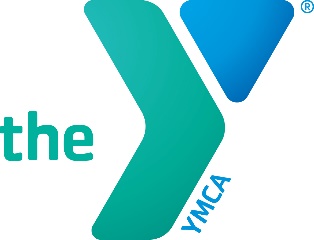  Virtual Training Basics:  BPSM Healthy Heart ambassadorsThank you for registering for the Healthy Heart Ambassador Virtual Training. To ensure your environment is conducive to a successful virtual training experience, please take the additional steps outlined below: The following equipment/skills will be needed for the virtual training: Computer with audio capabilities and webcam (preferred)Computer charger Dependable Wi-Fi connection Note taking materials (pen, paper, etc.)Blood pressure cuff with fresh batteries Sturdy chair with flat back (for BP reading demonstrations) Small table (for BP reading demonstrations) Headphones (optional)Familiarity with ZOOM or other virtual meeting platforms and BP reading behaviors from an office visit In addition to the equipment, please take the following into consideration when finding the right space to participate in the training: A location that will allow for ample uninterrupted timeAvoid distractions (ex: phones, tv, family members, pets, etc)A location that will provide enough space so your full body can be seen by the trainer while you demonstrate proper blood pressure form and technique.Please watch the video of proper positioning prior to the trainingPlease note: You may be asked to send a video of yourself demonstrating the proper way to put a cuff on a participant. 